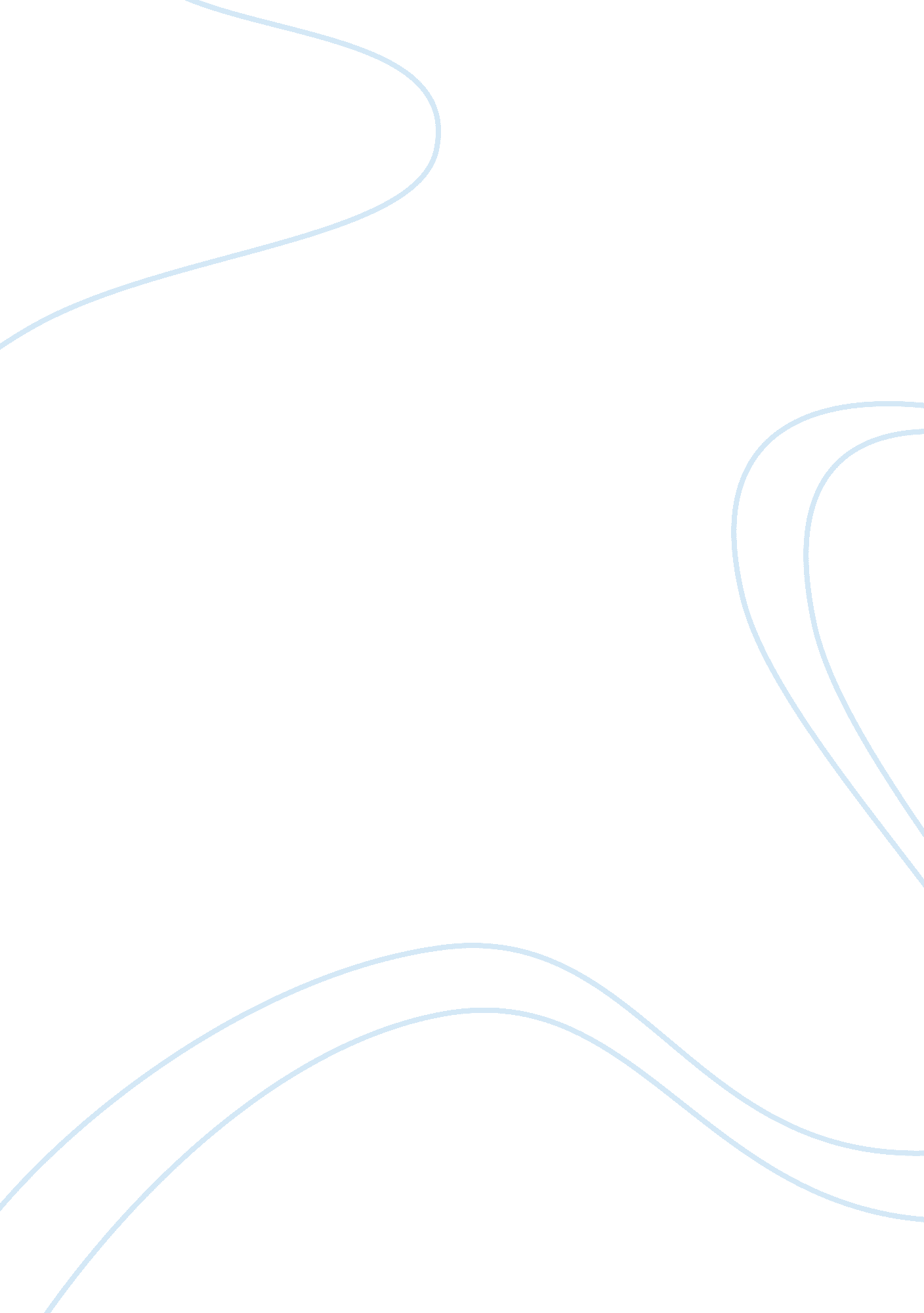 Bowling for columbineexample essay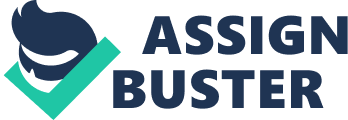 Bowling for Columbine: A Miss Leading Title Michael Moore, a documentary director, and usually the star of his documentary, you might know him from; Sicko, Slacker Uprising, Capitalism: A Love story, and many more documentaries. In his documentary Bowling for Columbine, he does not really discuss the Columbine massacre, given he talks about gun control and that it is one of the contributing factors to the massacre, but he rarely mentions it. Also, Moore threw in a lot of montages to help prove his points. Michael Moore earned an Oscar for Bowling for Columbine, an award I personally do not think he deserved. Bowling for Columbine starts with clips of the President George W. Bush, ordering the bombing of another country, a girl in a bikini holding a M-16 (a type of gun), and a mention of two boys in Colorado who went bowling. The two boys that are mentioned are Eric Harris, and Dylan Klebold, the teenage shooters of the Columbine massacre that took place April 20, 1999. Within 15 to 20 minutes of the documentary Moore holds an interview with DJ, he is from Oscoda, Michigan hometown of Eric. DJ attended school with Eric, DJ tells Moore “ it shocked me to hear it on the news”, that Eric was the shooter. After the shooting there was a bomb list at high schools made to figure out which kids would end up being an Eric and Dylan, DJ was number two on the list. He was possibly on the list for owning The Anarchist’s Cookbook, leading to him learning how to and making 5-gallons worth of napalm. DJ eventually admits that he was upset for not being number one on the list, “ I guess it was kind of an ego thing to know that I was number one on something in Oscoda, even if it was the bomb threat list” he says. That to me was bonkers, and honestly made me laugh, who in their right mind wants to be number one on a bomb threat list. Moore then moves from interviewing one level of crazy to a whole new one that I have never seen before, it was James Nichols, the brother of Terry Nichols one of the responsible parties of the Oklahoma City bombing. James Nicholas was arrested for helping make the practice bombs, “ Terry Nichols was convicted and received life sentence”, Timothy McVeigh ‘ the bomber’ was executed, but the Federal Bureau did not have enough proof to convict James Nichols. One thing Moore fails to mention is that Eric Harris wanted to top the Oklahoma City bombing, “ In his journal, Eric would brag about topping McVeigh” (Cullen 32). I do not know if Moore did not have any knowledge of this fact at the time, or maybe even a fact that he just ignored and did not want to use. I personally think it is something of relevance and importance, because it helps show how demonic Eric and his plans were. 